Publicado en Barcelona el 14/12/2020 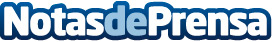 Compraconcabeza.com analiza el informe de la OCU sobre las compras de NavidadEste año las compras por internet van al alza, más de un 80% de los españoles harán sus compras por internet total o parcialmente. Hay que tomar precauciones durante las compras por internet para evitar sorpresas desagradablesDatos de contacto:Sergio699539783Nota de prensa publicada en: https://www.notasdeprensa.es/compraconcabeza-com-analiza-el-informe-de-la Categorias: Nacional Sociedad Entretenimiento E-Commerce Consumo Ocio para niños http://www.notasdeprensa.es